Genetics Study Guide    5th grade Science Unit      Name____answer key______    Teacher Initial & Class #___D1____Match the vocabulary words by writing the correct letter for the word on the line.  A.  learned trait             B.  inherited trait                 C.  offspring                    D.  parent                       E.  genes                      F.    organismG.  population               H.  trait                                I.  dominant trait             J. recessive trait             K.  natural selection   L.  classify__F_ any living thing								            ___ D __ a plant or animal that produces offspring__ H __ a special quality or characteristic that makes you different 		___ B __ a characteristic that is passed on to offspring from a           from others 										 parent__ A ___ a characteristic that is gained by knowledge or experience   	___ I __ a trait that always shows over others__ G ___ a group of one or more species or organisms living in a particular 	___ E __ tiny part of DNA that is passed on to offspring from a          area or habitat									 parent and influences inherited traits__ C ___ the young of a person, animal or plant	__ J ___ a trait that is masked by a dominant trait and is not shown unless an offspring receives only recessive genes__ K___a form of evolution that allows animals/plants to adapt to their	__ L ___ to put plants and animal into certain groups based on         environment to be able to be more likely to survive		their characteristicsList examples of traits/behviorsLearned Traits and Behaviors				versus			Inherited Traits and Behaviors-learned traits are acquired or gained by					-inherited traits are passed on to offspring and they are	 knowledge or experience								 things you are born knowing how to do(innate)answers may vary depending on student					answers may vary depending on studentriding a bike										eye colorplaying the violin									natural hair color and straight or curly hairliking a certain color								ability to roll your tongueliking or not liking certain foods							breathingdyed hair color									sleepingNatural Selection:  Write in either white or black peppered mothsWhich moths survived better on the trees covered with lichens which made them appear white?  __ white peppered________Which moths survived better on the trees after they were covered with soot from all of the factories?____ black peppered___________In natural selection, why does one variation of a trait have a better chance of survival over another?  One variation is more hidden by the environment and less likely to be chosen as food and therefore has a higher chance of survivalClassifying Plants and Animals:What do scientists use to classify plants and animals?  traits and characteristics_____ Mammals__ are a group of animals that usually have hair or fur. Examples:  __ humans___, ____ whales______, __ dogs_____Insects_____ have  six legs.  Examples: fly, bee, ant, cockroach  Arachnids   have eight legs like the spider.  Examples:  brown recluse, black widow, granddaddy longlegsSome animals have a ___ backbone______  or a spine like humans, others like insects have an ___ exoskeleton_ or hard outer shell that help them hold their shape and some are soft all over like _____ jellyfish_.  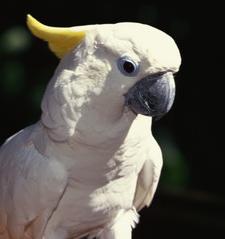 This cockatoo has white feathers.  This is an example of a(n) _inherited_____  trait.Joe taught his cockatoo how to speak English.  This is an example of a(n) _______ learned______________________trait.The cockatoos may eat orange bugs and not green ones that blend in with plant leaves.  This is ___natural   selection.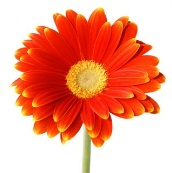 Greg has a beautiful garden.  This year he had one orange daisy come up.  If he saved the seeds from this daisy and planting them to grow next spring/summer, what color do you expect the new daisy to be?   orange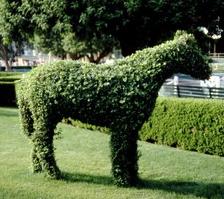 Keisha likes to cut her shrubs into shapes.  Which of the following is an inherited trait of the shrub?The shrub is shaped like a cow.          B.  The shrub is in Kesha’s garden.           C.  The shrub has green leaves.